INSTITUTO SUPERIOR TECNOLÓGICO DE ARTES DEL ECUADOR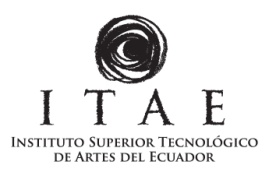 Actividad: Nombre del proyecto y ruta.								Semestre: 2018-AResponsable: Nombre Apellido									Practicante: Nombre ApellidoCONTROL DE ASISTENCIA DE PRÁCTICAS PRE-PROFESIONALESFechaHora de EntradaHora de SalidaActividadFirma del EstudianteFirma del ResponsableObservaciones